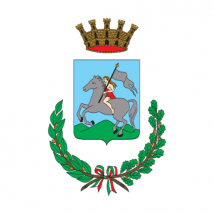 Registro AccessiLinee Guida Anac FOIA del 13/09/2016FEBBRAIO 2021Accesso  Documentale-  AREA IAccesso  Documentale-  AREA IAccesso  Documentale-  AREA IAccesso  Documentale-  AREA IAccesso  Documentale-  AREA IProt.DataOggettoControinteressatiConclusione procedimento 30ggEsito958412.02Segreteria Gen.e  Del. 2006Esito:Evasa prot.10695/16.02.2021726205.02Plithakis –pratica irreperibilitàEsito: Evasa con prot. 11614 del 19.02.20211076917.02Sara Marinelli -gareEsito:Evasa prot 22918/15.03/2021745605.02Evasa da segreteria generaleEsito: Evasa 10.02.20211023916.02Procedura gareEsito:Evasa prot.17099/15.03.2021Accesso  Documentale-  AREA VAccesso  Documentale-  AREA VAccesso  Documentale-  AREA VAccesso  Documentale-  AREA VAccesso  Documentale-  AREA VProt.DataOggettoControinteressatiConclusione procedimento 30ggEsito959112.02Atti urbanisticiEsito:958712.02Atti urbanisticiEsito:evasa 10/03/21836109.02Atti urbanisticiEsito:evasa 25/05/21943411.02Atti urbanisticiEsito:evasa 17/02/21961312.02Atti urbanisticiEsito: evasa nei termini979612.02Atti urbanisticiEsito:evasa nei termini926011.02Atti urbanisticiEsito:evasa nei termini929911.02Atti urbanisticiEsito:evasa nei termini958212.02Atti urbanisticiEsito:evasa nei termini926011.02Atti urbanisticiEsito:evasa nei termini929911.02Atti urbanisticiEsito:evasa nei termini943411.02Atti urbanisticiEsito:evasa nei termini939411.02Atti urbanisticiEsito:evasa nei termini929911.02Atti urbanisticiEsito:evasa nei termini926011.02Atti urbanisticiEsito:evasa nei termini788509.02Atti urbanisticiEsito:evasa nei termini847410.02Atti urbanisticiEsito:evasa nei termini852210.02Atti urbanisticiEsito:evasa nei termini825209.02Atti urbanisticiEsito:evasa nei termini809109.02Atti urbanisticiEsito:evasa nei termini836109.02Atti urbanisticiEsito:evaso 25/02/21888611.02Atti urbanisticiEsito:evaso 22/02/21889211.02Atti urbanisticiEsito:evasa nei termini907411.02Atti urbanisticiEsito:evaso 23/02/21915511.02Atti urbanisticiEsito:evasa nei termini899111.02Atti urbanisticiEsito:evasa nei termini1001115.02Atti urbanisticiEsito:evaso 13/04/21950711.02Atti urbanisticiEsito:evasa nei termini617903.02Integrazione istanza Esito:evasa nei termini979612.02Atti urbanisticiEsito:evasa nei termini979212.02Atti urbanisticiEsito:evaso 04/03/21974412.0212.02Atti urbanisticiEsito:evasa nei termini1011715.0215.02Atti urbanisticiEsito:evasa nei termini1012115.0215.02Atti urbanisticiEsito:evaso 06/04/211014115.0215.02Atti urbanisticiEsito:evasa nei termini1031216.0216.02Atti urbanisticiEsito:evasa nei termini1041916.0216.02Atti urbanisticiEsito:evaso 04/03/211045516.0216.02Atti urbanisticiEsito:evaso 25/03/211054116.0216.02Atti urbanisticiEsito:evasa nei termini1069316.0216.02Atti urbanisticiEsito:evasa nei termini959412.0212.02Atti urbanisticiEsito:evasa nei termini833309.0209.02Atti urbanisticiEsito:evasa nei termini563401.0201.02Riscontrato da Comunicazione-URPEsito: evasa nei termini1049616.0216.02Esito: evaso 04/05/211077217.0217.02Accesso Civico Generalizzato  - Legambiente ONLUS Esito: evasa nei termini1173322.0222.02Esito:evasa nei termini1167422.0222.02Esito:evasa nei termini1161019.0219.02Esito:evaso 09/03/211184522.0222.02Esito:evasa nei termini1165819.0219.02Esito:evasa nei termini1142319.0219.02 Richiesta Integrazione istanzaEsito:evaso 06/02/211139219.0219.02Verificare – Comunicazione-URPEsito:evaso 16/03/216405Esito:evaso 11/03/2110976Esito:evaso 23/03/2110974Esito:evaso 09/03/217411Esito:evasa nei termini9394Esito:evaso 17/02/2112516Esito:evaso 04/03/219938Esito:evaso 16/03/215933Esito:evaso 11/03/218686Esito:evaso 22/02/216644Esito:evaso 16/02/2112050Esito:evaso 11/03/2123604Esito:evaso 22/04/2199419941Evaso 25/02/21Evaso 25/02/2162036203Evasa nei termini Evasa nei termini 56965696Evaso 08/02/21Evaso 08/02/21Accesso  Documentale-  AREA VIAccesso  Documentale-  AREA VIAccesso  Documentale-  AREA VIAccesso  Documentale-  AREA VIAccesso  Documentale-  AREA VIAccesso  Documentale-  AREA VIProt.DataDataOggettoControinteressatiConclusione procedimento 30ggEsito1190822.0222.02Verbale sinistro stradaleEsito: Evasa 24/02/20211069316.0216.02Verbale sinistro stradaleEsito: Evasa 15/03/211144422.0222.02Verbale sinistro stradaleEsito: Evasa 24/02/2021610702/0202/02Verbale trasgressioneEsito: Evasa 17/02/20218892889211/02Verbale sinistro stradaleEsito: Evasa 17/02/2021121351213523/02Verbale sinistro stradaleEsito: Evasa 24/02/2021123751237523/02Verbale sinistro stradaleEsito: Evasa 24/02/2021128221282224/02Verbale sinistro stradaleEsito: Evasa 04/03/20211283624/02Verbale sinistro stradaleEsito: Evasa 04/03/20211291924/02Verbale sinistro stradaleEsito: Evasa 15/03/20211215823/02Verbale sinistro stradaleEsito: Evasa 04/03/20211305325/02Verbale sinistro stradaleEsito: Evasa 15/03/2021